Муниципальное бюджетное дошкольное образовательное учреждение Детский сад общеразвивающего вида с приоритетным направлением художественно-эстетического развития воспитанников «Звездочка» п. ПервомайскийСценарий развлечения для всех групп «Азбука безопасности»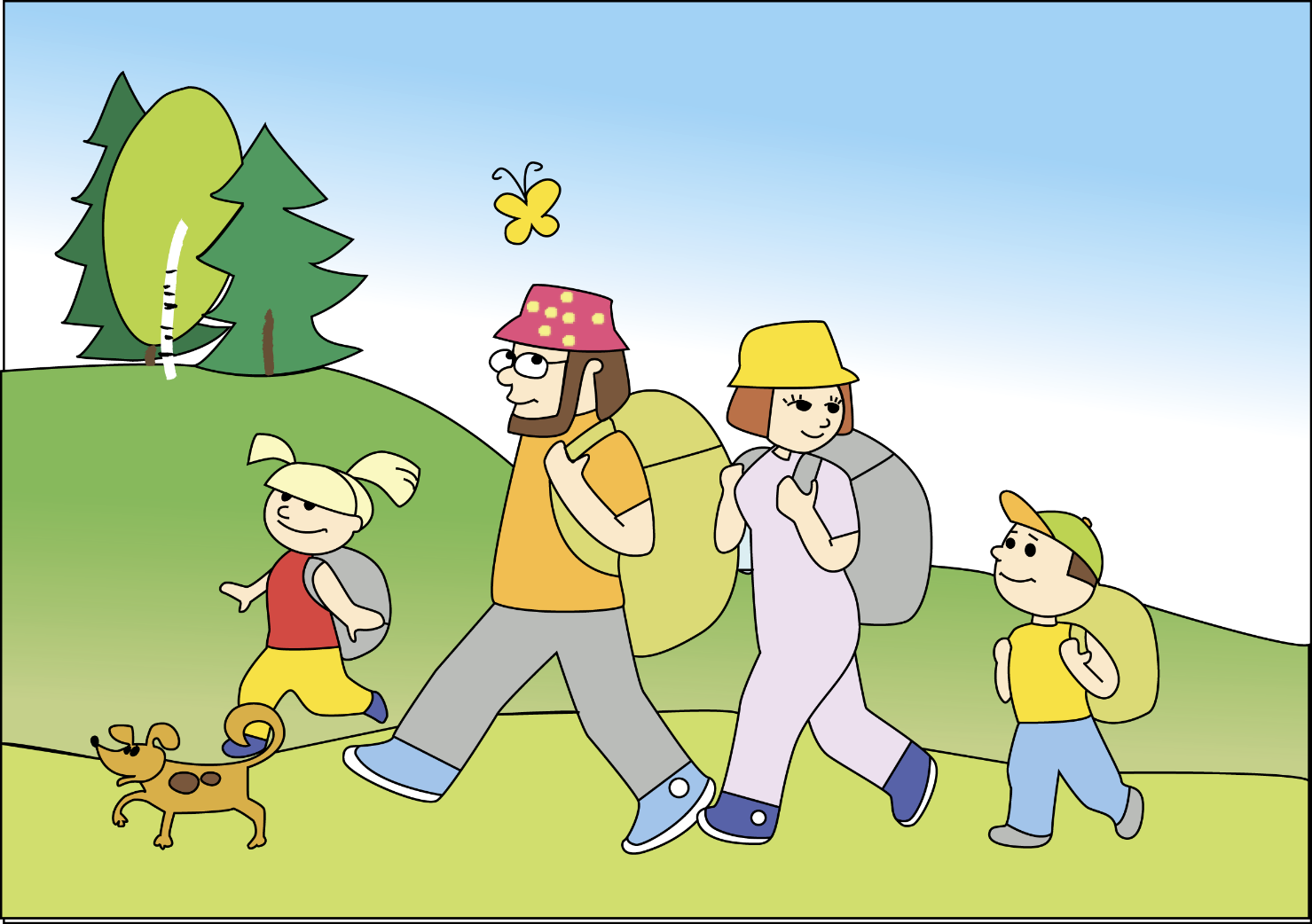 Подготовила и провела:
Воспитатель Хилкова Т.В.п. Первомайский2021г.Сценарий развлечения для всех групп «Азбука безопасности»Цель: продолжить формирование основ безопасного поведения детей в природе.Задачи:Формировать осторожное и осмотрительное отношение к потенциально опасным для человека и окружающего мира природы ситуациям, закрепить способы поведения в них.Сохранение и укрепление физического и психического здоровья детей;Развитие физических качеств (скоростных, выносливости и координации);Накопление и обогащение двигательного опыта детей (овладение основными движениями);Формирование у воспитанников потребности в двигательной активности и физическом совершенствовании.Оборудование:Флажки -2 (красные), 2 ведерка, 2 обруча, 2 конуса, кегли, гриб – муляж, пластмассовые мячи красные и зеленые, 2 корзинки, муляжи животных.Ход развлечения.Звучит музыка, дети собираются на площадке.Ведущая. Эй, ребятишки - шалунишки! Отложите на время игрушки и книжки! Подходите, детвора! Собирайтесь все сюда! Самый летний в мире праздник начинать пора!На праздник вбегает Клоун Клоун: Привет, ребята! Я клоун - Разноцветик! Ну-ка, смелые мальчишки, громко крикнем: «Здрасти!» Мальчики: Здрасти! Клоун: А девчонки, раз, два, три! Звонко крикнем: «Привет!» Девочки: «Привет!» Клоун:  Вы забыли мне сказать, как же вас, ребята, звать… Дорогие мои дети, по команде,  прокричите, громко имя назовите. Раз, два, три, четыре, пять! Как вас всех, ребята, звать? Молодцы! Поздоровались и познакомились! Оглядывается.Ой, а куда это я попал? (ответ детей) А что такое детский сад? (ответ детей)Клоун:  Я услышал, что у вас праздник и решил тоже к вам прийти. Можно мне остаться с вами?! Дети отвечают.Ведущая: Летом мы можем придумать любое путешествие и отправиться, куда захочется. Но, чтобы не попасть в беду, поиграем в игру «Что можно делать, а что нельзя». Если «это» делать можно, то вы хлопайте в ладоши, а если нельзя – топайте.Словесная игра «Можно или нельзя» гулять, на скакалке скакать?купаться, загорать?разорять гнезда птичек?по лесу гулять, деревья ломать?взрослым помогать – грядки поливать?костер без взрослых разжигать?маму слушать, фрукты, мытые кушать?у дороги гулять, мяч на дорогу бросать?больше смеяться – сил набираться?Клоун: (находит гриб) Ой, посмотрите, какой красивый грибок я нашел! А давайте попробуем его на вкус, а может, и ягодок каких-нибудь найдем, поедим? (облизывается)Ведущая: Что ты, что ты! Ребята, разве это можно делать? Ответы детей.Ведущая: Нельзя пробовать грибы, и даже срывать их руками, потому что, грибы бывают ядовитыми, да и ягод ядовитых очень много. Без разрешения взрослых никакую ягодку есть нельзя, ведь ядовитыми могут быть и самые красивые ягодки, и грибы.Ведущая: Я вам предлагаю лучше сыграть в ИГРУ «ПЕРЕДАЙ ГРИБОК». (первая младшая группа)
 Вставайте все в круг.Правила: Под музыку вы передаете гриб по кругу, как только музыка прекращается, тот, у кого оказывается гриб, выходит в круг и делает с клоуном зарядку (присесть 3 раза, подпрыгнуть 5 раз и т. д.) Ведущая: Раз, два, три, четыре, пять!
Будем снова мы играть! Ягодки в лесу растут, в гости нас к себе зовут. Надо ягодки собрать. Чур, неспелые не брать!!!Игра «Кто быстрее соберёт ягоды в корзины» (вторая младшая группа)Правила: В игре участвуют две команды. Каждой команде выдаётся корзинка. «Ягоды» - красные (спелые) и зелёные (незрелые) шарики из сухого бассейна - рассыпаются. Под весёлую музыку дети собирают «спелые ягоды» - шарики красного цвета. Кто быстрее собрал «спелые ягоды» - тот и победитель.Клоун: Ребята, скажите, а вы летом в речке купаться любите? Дети отвечают.Ведущая: А везде ли можно детям купаться? В реке могут быть разные коряги, стекло, метал, о которые можно сильно пораниться. Купаемся мы только на специально оборудованных пляжах. И сейчас я вам предлагаю сыграть в игру «ДОПЛЫВИ ДО БЕРЕГА» (средняя группа)Правила: Первый участник надевает круг для купания (обруч, бежит, придерживая его руками, до конуса, обегает его, возвращается назад и передает круг следующему участнику команды. Выигрывает та команда, которая закончит переправу первой.Клоун: А давайте, разведем костер, это ведь так красиво! Ведущая: Ребята, а можно детям играть со спичками? Ответы детей.Ведущая: Дети, а вы знаете, как вызвать пожарных? Ответы детей.Ведущая: Давайте своими силами попробуем затушить огонь.Эстафета «Тушение пожара» (старшая группа)Правила: Дети бегут с ведром, добегают до флажка, имитируют выливание воды из ведра на огонь (флажок) возвращаются и передают ведро следующему ребенку.Ведущая: Ой, ребята! Пока мы тушили пожар, случилась беда. Животные потерялись в лесу. Что нужно сделать? (нужно спасти животных)Эстафета «Я спасатель» (подготовительная группа)Правила: Для этого нужно: пробежать между «деревьями» (кеглями, взять одного животного (игрушку) и вернуться обратно.Ведущая: А сейчас шуточная игра.Ребята! Я буду задавать вопросы, а вы все вместе должны ответить:«Это я, это я, это все мои друзья!» Но будьте внимательны…Кто, услышав запах гари, сообщает о пожаре?Кто из вас, завидев дым, говорит: «Пожар! Горим!»«Кто из вас шалит с огнем утром, вечером и днем?Кто костров не разжигает и другим не позволяет?Кто от маленькой сестрички прячет, дети дома спички?А признайтесь-ка мне в том, кто из вас шалит с огнем?Ведущая: Молодцы ребята, всем животным помогли, выручили всех из беды.Сегодня вы показали знания безопасного поведения в природе, были спасателями, пожарными. И чтобы беда никогда не пришла в наш дом, нам необходимо постоянно соблюдать эти правила.